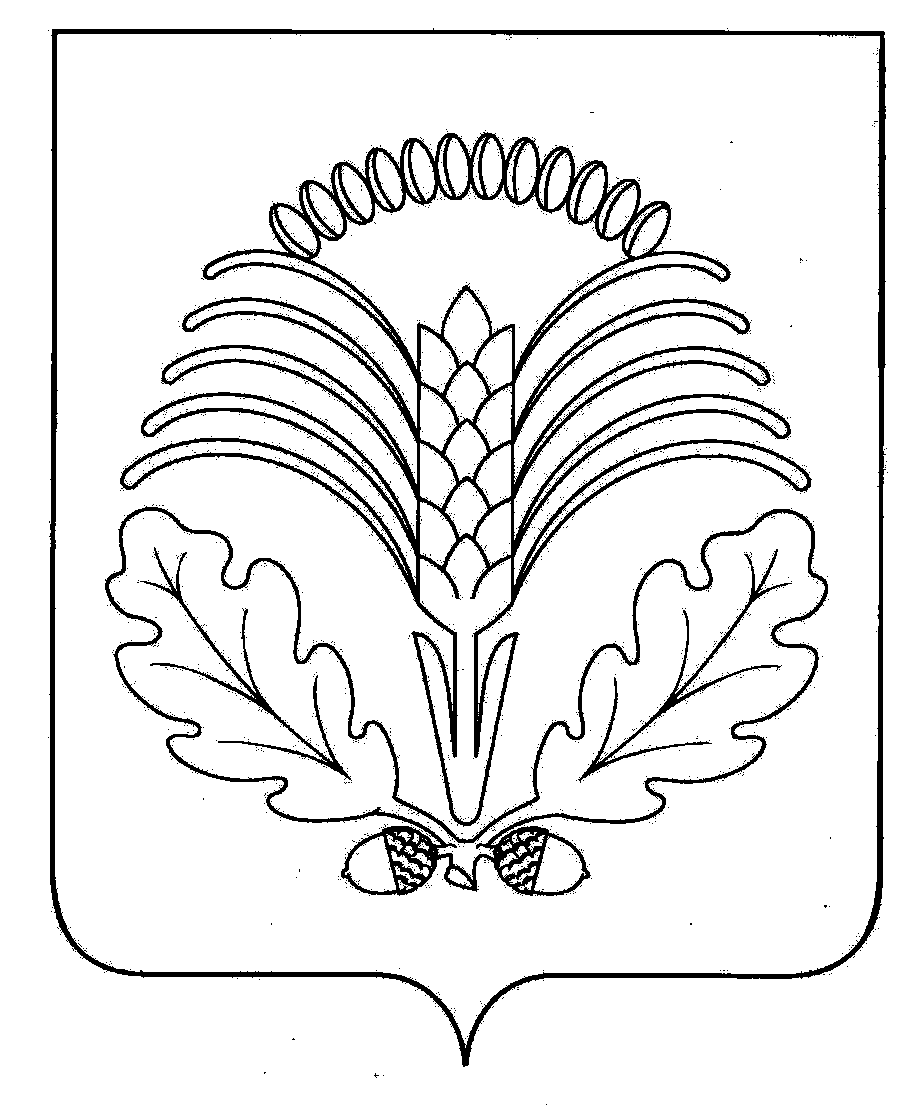 ИнформацияРЕШЕНИЕПО РЕЗУЛЬТАТАМ ПУБЛИЧНЫХ СЛУШАНИЙпо вопросу «О деятельности асфальтобетонного завода на территории Грибановского муниципального района»      В соответствии с Федеральным законом от 06.10.2003 № 131-ФЗ «Об общих принципах организации местного самоуправления в Российской Федерации», Уставом Грибановского муниципального района Воронежской областиРЕШИЛИ:Информацию по вопросу «О деятельности асфальтобетонного завода на территории Грибановского муниципального района» принять к сведению.Настоящее решение опубликовать в Грибановском муниципальном вестнике.Председатель рабочей группы по подготовке и проведению публичных слушаний                                                  Л.Н. Корнеева10 июля 2014 года14.00 часовЗдание администрации Грибановского муниципального районапгт. Грибановский